Основные разделы программыАнализ воспитательной работы за 2014-2015 учебный годПояснительная запискаЦели и задачиСодержание проектаЭтапы реализации проектаОжидаемые результатыПлан работы в рамках реализации проектаМониторинг участия в классных и внеклассных мероприятияхСведения о классеСписок класса с поручениямиЗанятость в кружкахХарактеристика классаСоциальный паспорт План индивидуальной работы с обучающимисяПрофилактическая работа с трудными детьмиПлан работы с учителями-предметникамиРабота с семьёй и активом родителей классаАНАЛИЗ ВОСПИТАТЕЛЬНОЙ РАБОТЫв 7 «А»  КЛАССЕ ЗА 2014-2015 УЧЕБНЫЙ ГОДЦель воспитательной работы: создание условий для духовно-нравственного развития личности, социализации учащихся,  воспитания экологической культуры и культуры здорового образа жизниВ начале года были поставлены следующие задачи: Развивать нравственную самооценку учащихся, готовить их к самовоспитанию и самоанализу.Формировать доброжелательные отношения в классном коллективе, гармонично развивать личность ребёнка, сплотить коллектив.Формировать здоровый образ жизни.Способствовать созданию условий для успешной реализации учебного процесса и контроль выполнения своих учебных и внеучебных обязанностей.Формировать навыки самоорганизации, самодисциплины, требовательности.Улучшить работу с родителями, добиться стопроцентного посещения родителями родительских собраний.1.Краткая характеристика класса. На начало 2014-2015 учебного года в 7 «А» классе обучалось 20 человек, из них: 10 мальчиков и 10 девочек. Семь учащихся имеют высокий уровень обучаемости, восемь - средний, пять – низкий. Уровень воспитанности -     Все семьи благополучные, но имеются дети из: малообеспеченных семей: Глушков Олег, Коновалов Илья.и неполных семей: Коноплев Алексей, Сушенцова Софья.  2. Анализ развития учащихся классаУчащиеся класса обладают интеллектуальным потенциалом. По итогам года 2 человек окончили учебный год на «отлично»: Смирнова Виктория, Винокурова Елизовета(в 6 классе был1 отличник- Смирнова Виктория) и 10 человек на «4»и «5» (в 6 кл. – 9 ударников).  Успеваемость класса – 100%, качественная успеваемость – 60%.( в 6 классе – 55%) Куклина Екатерина, Басманова Анастасия закончили учебный  год с одной четверкой по русскому языку, Кожинов Павел с одной «3» по географии. Не все учащиеся регулярно выполняют домашние задания по предметам. Это  Хохлов Данил, Сушенцова Софья, Глушков Олег. . У этих учащихся не сформирована потребность заниматься самовоспитанием, необходимо вести работу в этом направлении.          3. Анализ участия в мероприятияхУчащиеся принимали активное участие в классных и общешкольных мероприятиях, предметных районных олимпиадах: Басманова Анастасия –победитель по литературе; Смирнова Виктория – победитель по биологии, Куклина Екатерина - призер по английскому языку и литературе, Винокурова Елизовета -  призер по обществознанию, литературе и физкультуре. Семья Павловой Анастасии – призеры районного конкурса «Ее величество - Семья». Глушков Олег – победитель районного этапа областного конкурса рисунков «Образы Земли»Были проведены следующие мероприятия, проведённые по направления  воспитательной работы:Патриотическое направление:  классные часы «Война «1812»», «Урок мужества «Беслан»», «Я- гражданин России».Гражданско-правовое направление: Праздник «День защитника Отечества», профилактическая беседа «Наркотики и закон», классные часы «Человек, личность, гражданин», беседа  «Административная ответственность несовершеннолетних», акция «Неделя добра».Духовно-нравственное направление: классные часы на темы: «Что такое      толерантность?», «Урок дружбы». На классных часах систематически рассматривали вопросы культуры поведения, правил поведения в школе, общественных местах.4.  Художественно-эстетическое направление: День учителя, конкурс букетов, подготовка к Новому году (украшение класса).5. Физкультурно-оздоровительное направление: беседы на тему «Правила техники безопасности в школе», инструктажи по технике безопасности, соревнования, посвященные Дню здоровья, соревнованиях по баскетболу, осенний кросс; классные часы «Олимпийцы и параолимпийцы», «Вредные привычки», беседа на тему «Личная гигиена»,   выставка рисунков на тему «Скажи наркотикам «Нет!»»6. Интеллектуально-познавательное направление:  участие в школьных олимпиадах, классный час-игра «Своя игра».Семейное направление: День Знаний, родительские собрания и лектории, беседы с родителями, посещение  на дому (состав семьи, ее структура, жилищно-бытовые условия, материальная обеспеченность, воспитательный потенциал), классные часы «Нравственные ценности семьи», «Международный день семьи». Уже второй год  проводим в конце учебного года концерты для родителями.В классе есть учащиеся из «группы риска» (Хохлов Данил).Ведётся  индивидуальная работа с этим учеником, проводятся  беседы с родителями мальчика. Родители адекватно воспринимают информацию и стараются идти в одном направлении со школой.4. Анализ динамики социальной ситуации развитияУчащиеся класса активно контактируют с окружающим их социумом: учащимися школы, учителями. Занятость детей во внеурочной деятельности составляет 75% (в прошлом году -60 %): школу искусств посещало 5 человек, ДЮСШа – 3, ДДТ-3, школьную секцию -4. У детей сформированы ценностные ориентации. Школьное сообщество играет большую роль в социальном развитии учащихся класса, в формировании их личностных качеств, творческих, интеллектуальных, физических и организаторских способностях. Учащиеся активно принимают участие во всех школьных мероприятиях, инициативны.В прошлом учебном году учащиеся класса сотрудничали с социальным партнёром  -   детским садом общеразвивающего вида «Сказка». В течение года ребята провели с воспитанниками подготовительных групп несколько занятий правовой направленности в рамках воспитательного проекта класса «Мир во мне, я в мире». 5. Анализ развития коллектива классаСоциально-психологический микроклимат в классе благоприятный.  Класс функционирует как единое целое. Считаю, что уровень сплочения классного коллектива за прошедший год значительно повысился. Результаты социометрии говорят о том, что в классе есть социометрические звёзды, аутсайдеров нет. Каждый ученик в классе имеет коллективное поручение, с которым успешно справляется. Работает актив класса, который вовлекает во внеклассную и внеурочную деятельность весь коллектив. Делу сплочения коллектива способствовало участие в   мероприятиях различных   уровней (классных, общешкольных, районных, областных).Учащиеся сами координировали свои действия: дежурство по школе, подготовку различного рода мероприятий , уборку класса и школьной территории и т.д.      Класс занял 2 место в осеннем кроссе, 2 место по футболу, 1 место в соревнованиях по силовой гимнастике, 3 место в первенстве школы по баскетболу, победители школьного дня здоровья, 1 место в квесте «Попробуй себя в роли…», призеры конкурса «Лучшая елка, лучшее соло», победители конкурса «Елки». В общешкольном мероприятии «Осенние посиделки» стали победителями в номинации  «Самые зажигательные и «Оригинальная осенняя композиция». Активисты класса, проявляющие инициативность  в организации и проведении мероприятий: Винокурова Елизавета, Куклина Екатерина, Отмахова София, Басманова Анастасия.         6. Анализ участия учащихся класса в жизнедеятельности школы Основной мотив участия класса в школьных мероприятиях – интерес, ответственность, реализация способностей. Актив класса принимал активное участие в обсуждении школьных мероприятий. Класс принимал участие во всех школьных мероприятиях,  участвовали  в Весенней  неделе Добра: дважды посещали детский сад «Сказка»(подарили 14 игрушек, провели занятие «Путешествие по сказкам». играли с детьми.).7. Анализ педагогического взаимодействия с семьями учащихсяС родителями учащихся поддерживаю тесную связь. Родители принимают участие в делах класса: посещение родительских классных собраний и общешкольных собраний. Были проведены классные родительские собрания по темам:«Влияние семейной атмосферы на успеваемость учащихся»;«Компьютер в жизни ребёнка. Польза или вред»; «Итоги года».Половина родителей посетило родительские собрания. На собраниях помимо общепедагогических вопросов обсуждались частные: режим дня учащихся, успеваемость и посещаемость школьниками учебных занятий, причины пропусков уроков, школьное питание.В течение учебного года посещались семьи учащихся, проводились индивидуальные беседы с родителями.8. Анализ организации с педагогическим коллективомВоспитательное взаимодействие осуществлялось с учителями-предметниками, которые оказывали помощь в учёбе. Проводились беседы с учителями-предметниками по вопросам успеваемости, воспитанности, активности учащихся на уроках, выполнение домашних заданий. 9. Анализ индивидуальной работы с учащимисяВ течение 2014-2015 учебного года проводился ежедневный контроль посещаемости учеников с отметкой в журнале учёта, выяснялись причины их отсутствия или опозданий, поддерживалась тесная связь с родителями.Проводились индивидуальные беседы с учащимися об успеваемости  и поведении с Хохловым Д., Новоселовым Д., Сушенцовой С.Индивидуальная  профилактическая работа проводилась через беседы, привлечения к выполнению посильных поручений, вовлечения в различные виды  деятельности (кружки, секции, классные мероприятия).  ВыводыИсходя из проведенного анализа, на следующий учебный год я, как классный руководитель 7 класса, ставлю перед собой и нашим классным коллективом следующие цели и задачи:1.Развитие  нравственной самооценки учащихся, готовность  их к самовоспитанию и самоанализу;2. Обеспечение реализации целей и задач, поставленных перед коллективом в 2014-2015 учебном году;3. Создание условий для успешной реализации учебного процесса и контроля  выполнения  учебных и внеучебных обязанностей;4.Формирование навыков самоорганизации, самодисциплины, требовательности;5. Формирование  культуры общения между собой и преподавателями;Совершенствование  организаторских способностей, поощрение активности учеников; Усиление контроля за поведением, учебными успехами для того, чтобы не допустить перехода учеников в группу потенциального риска.ПРОЕКТ «Воспитание экологической культуры, культуры ЗОЖ»ПОЯСНИТЕЛЬНАЯ ЗАПИСКА               “Все усилия при воспитании окажутся тщетны, пока вы не научите ваших воспитанников любить поле, птиц и цветы”.Д. Рескин       17 мая 2012 г. приказом Министерства образования и науки РФ утвержден Федеральный государственный образовательный стандарт среднего (полного) общего образования, который направлен на обеспечение развития системы образования в соответствии с реальными условиями. Одно из них  – это создание условий «для развития и самореализации обучающихся, для формирования здорового, безопасного и экологически целесообразного образа жизни обучающихся».       Экологическое воспитание учащихся становится сейчас одной из важнейших задач общества и образования. Она вытекает из необходимости воспитывать экологическую культуру, формировать новое отношение к природе, основанное на неразрывной связи человека с природой.В соответствии с воспитательной программой школы «Воспитание и социализация» одно из главных мест в воспитательной системе занимает формирование у учащихся экологической культуры и культуры ЗОЖ, которая складывается из ответственного отношения:–  к природе (экология природы), – к себе как составной части природы (экология здоровья), – к окружающему нас миру, к живым существам вокруг нас (экология души). Проект экологического воспитания школьников очерчивает основные направления и формы деятельности по формированию личности, обладающей экологической культурой и экологическим мышлением. Проект призван объединить все воспитательные структуры школы, обеспечивающие развитие детей, предусмотрев методическое обеспечение ее выполнения, а также преемственность в воспитании учащихся. ЦЕЛЬ И ЗАДАЧИ ПРОЕКТАЦель:  Формирование у школьников ответственного отношения к окружающему миру и самому себе и содействие в выборе индивидуального способа здорового образа жизни.Задачи: Формирование экологического мышления и экологической культуры учащихся; Расширение уровня экологических и оздоровительных знаний;Воспитание экологически целесообразного поведения как показателя духовного развития личности; Обучение учащихся ЗОЖ (беседа, анкетирование, тестирование, конкурсы, психологические тренинги).Помощь в социальной  адаптации школьников через укрепление физического и психологического здоровья учащихся.СОДЕРЖАНИЕ ПРОЕКТАВоспитательный проект 8 классов – «Воспитание экологической культуры, культуры ЗОЖ» реализуется через  воспитание экологической культуры, культуры здорового и безопасного образа жизни (ценности: жизнь во всех её проявлениях; экологическая безопасность; экологическая грамотность; физическое, физиологическое, репродуктивное, психическое, социально-психологическое, духовное здоровье; экологическая культура; экологически целесообразный здоровый и безопасный образ жизни; ресурсосбережение; экологическая этика; экологическая ответственность; социальное партнёрство для улучшения экологического качества окружающей среды; устойчивое развитие общества в гармонии с природой); Содержание  проекта: • присвоение эколого-культурных ценностей и ценностей здоровья своего народа, народов России как одно из направлений общероссийской гражданской идентичности;• умение придавать экологическую направленность любой деятельности, проекту, демонстрировать экологическое мышление и экологическую грамотность в разных формах деятельности; • понимание взаимной связи здоровья, экологического качества окружающей среды и экологической культуры человека; осознание единства и взаимовлияния различных видов здоровья человека: физического (сила, ловкость, выносливость), физиологического (работоспособность, устойчивость к заболеваниям), психического (умственная работоспособность, эмоциональное благополучие), социально-психологического (способность справиться со стрессом, качество отношений с окружающими людьми); репродуктивное (забота о своём здоровье как будущего родителя); духовного (иерархия ценностей); их зависимости от экологической культуры, культуры здорового и безопасного образа жизни человека;• интерес к прогулкам на природе, подвижным играм, участию в спортивных соревнованиях, туристическим походам, занятиям в спортивных секциях, военизированным играм;• представления о факторах окружающей природно-социальной среды, негативно влияющих на здоровье человека; способах их компенсации, избегания, преодоления;• способность прогнозировать последствия деятельности человека в природе, оценивать влияние природных и антропогенных факторов риска на здоровье человека;• опыт самооценки личного вклада в ресурсосбережение, сохранение качества окружающей среды, биоразнообразия, экологическую безопасность;• осознание социальной значимости идей устойчивого развития; готовность участвовать в пропаганде идей образования для устойчивого развития;• знание основ законодательства в области защиты здоровья и экологического качества окружающей среды и выполнение его требований;• овладение способами социального взаимодействия по вопросам улучшения экологического качества окружающей среды, устойчивого развития территории, экологического здоровьесберегающего просвещения населения;• профессиональная ориентация с учётом представлений о вкладе разных профессий в решение проблем экологии, здоровья, устойчивого развития общества;• развитие экологической грамотности родителей, населения, привлечение их к организации общественно значимой экологически ориентированной деятельности;• устойчивая мотивация к выполнению правил личной и общественной гигиены и санитарии; рациональной организации режима дня, питания; занятиям физической культурой, спортом, туризмом; самообразованию; труду и творчеству для успешной социализации;• опыт участия в физкультурно-оздоровительных, санитарно-гигиенических мероприятиях, экологическом туризме;• резко негативное отношение к курению, употреблению алкогольных напитков, наркотиков и других психоактивных веществ (ПАВ); • отрицательное отношение к лицам и организациям, пропагандирующим курение и пьянство, распространяющим наркотики и другие ПАВ.Виды деятельности и используемые формы работы:Получение представления о здоровье, здоровом образе жизни, природных возможностях человеческого организма, их обусловленности экологическим качеством окружающей среды, о неразрывной связи экологической культуры человека и его здоровья (в ходе бесед, просмотра учебных фильмов, игровых и тренинговых программ, уроков и внеурочной деятельности).Участие в пропаганде экологически сообразного здорового образа жизни — проведение беседы, тематической игры, театрализованного представления для младших школьников, сверстников, населения. Просмотр и обсуждение фильмов, посвящённых разным формам оздоровления.Обучение экологически грамотному поведению в школе, дома, в природной и городской среде: организация экологически безопасного уклада школьной и домашней жизни, бережное расходование воды, электроэнергии, утилизации мусора, сохранение места обитания растений и животных (в процессе участия в практических делах, проведение экологических акций, ролевых игр, школьных конференций, уроков технологии, внеурочной деятельности).Участие в проведении школьных спартакиад, эстафет, экологических и туристических слётов, экологических лагерей, походов по родному краю. Ведение краеведческой, поисковой, экологической работы в местных и дальних туристических походах и экскурсиях, путешествиях и экспедициях.Участие в практической природоохранительной деятельности, в деятельности школьных экологических центров, лесничеств, экологических патрулей; создании и реализации коллективных природоохранных проектов.Составление правильного режима занятий физической культурой, спортом, туризмом, рацион здорового питания, режим дня, учёбы и отдыха с учётом экологических факторов окружающей среды и контролирование их выполнения в различных формах мониторинга.Обучения оказания  первой доврачебной помощи пострадавшим.Получение представлений о возможном негативном влиянии компьютерных игр, телевидения, рекламы на здоровье человека (в рамках бесед с педагогами, школьными психологами, медицинскими работниками, родителями).Приобретение навыков противостояния негативному влиянию сверстников и взрослых на формирование вредных для здоровья привычек, зависимости от ПАВ (научиться говорить «нет») (в ходе дискуссий, тренингов, ролевых игр, обсуждения видеосюжетов и др.).Участие на добровольной основе в деятельности детско-юношеских общественных экологических организаций, мероприятиях, проводимых общественными экологическими организациями.Проведение школьного экологического мониторинга, включающего:• систематические и целенаправленные наблюдения за состоянием окружающей среды своей местности, школы, своего жилища;• мониторинг состояния водной и воздушной среды в своём жилище, школе, населённом пункте;• выявление источников загрязнения почвы, воды и воздуха, состава и интенсивности загрязнений, определение причин загрязнения;• разработку проектов, снижающих риски загрязнений почвы, воды и воздуха, например проектов по восстановлению экосистемы ближайшего водоёма (пруда, речки, озера и пр.).Разрабатывание и реализация  учебно-исследовательских и просветительских проектов по направлениям: экология и здоровье, ресурсосбережение, экология и бизнес и др.ЭТАПЫ РЕАЛИЗАЦИИ ПРОЕКТАПроект носит краткосрочный характер и рассчитан на 1 год:май 2015 –июнь 2016 года.Мероприятия проектной деятельности Диагностико-проектный (подготовительный)апрель-август  2015 года.Задачи:Выбрать тему работы.Разработать содержание проекта.Проанализировать состояние экологического воспитания в школе.2. Основной этап реализации проекта(практический)сентябрь 2015 – апрель 2016 года.Задачи:1. Пополнение новыми методическими разработками  «Копилки воспитательных мероприятий».2.Привлечь учащихся к поисковой, литературной, оформительской работе.3. Учить школьников ответственности за порученное дело.4. Умение делать осознанный выбор и принимать решение.Здоровье - сберегающие мероприятияЗаключительный этап (итоговый)май-июнь  2016 годаЗадачи:Подвести итоги работы.Проверить изменение экологической, здоровье сберегающей  социализации школьников.Предложить использовать материал экспериментальной работы по экологическому  воспитанию при планировании воспитательной работы школы, класса. Создать объективные, адекватные, открытые критерии и формы  оценки своей работы.Самооценка учащихся в вопросах экологической культуры, воспитании ЗОЖ..Планируемые результаты работы над проектом:• ценностное отношение к жизни во всех её проявлениях, качеству окружающей среды, своему здоровью, здоровью родителей, членов своей семьи, педагогов, сверстников;• осознание ценности экологически целесообразного, здорового и безопасного образа жизни, взаимной связи здоровья человека и экологического состояния окружающей его среды, роли экологической культуры в обеспечении личного и общественного здоровья и безопасности;• начальный опыт участия в пропаганде экологически целесообразного поведения, в создании экологически безопасного уклада школьной жизни;• умение придавать экологическую направленность любой деятельности, проекту; демонстрировать экологическое мышление и экологическую грамотность в разных формах деятельности;• знание единства и взаимовлияния различных видов здоровья человека: физического, физиологического, психического, социально-психологического, духовного, репродуктивного, их обусловленности внутренними и внешними факторами;• знание основных социальных моделей, правил экологического поведения, вариантов здорового образа жизни;• знание норм и правил экологической этики, законодательства в области экологии и здоровья; • знание традиций нравственно-этического отношения к природе и здоровью в культуре народов России;• знание глобальной взаимосвязи и взаимозависимости природных и социальных явлений;• умение выделять ценность экологической культуры, экологического качества окружающей среды, здоровья, здорового и безопасного образа жизни как целевой приоритет при организации собственной жизнедеятельности, при взаимодействии с людьми; адекватно использовать знания о позитивных и негативных факторах, влияющих на здоровье человека;• умение анализировать изменения в окружающей среде и прогнозировать последствия этих изменений для природы и здоровья человека;• умение устанавливать причинно-следственные связи возникновения и развития явлений в экосистемах;• умение строить свою деятельность и проекты с учётом создаваемой нагрузки на социоприродное окружение;• знания об оздоровительном влиянии экологически чистых природных факторов на человека;• формирование личного опыта здоровьесберегающей деятельности;• знания о возможном негативном влиянии компьютерных игр, телевидения, рекламы на здоровье человека;• резко негативное отношение к курению, употреблению алкогольных напитков, наркотиков и других психоактивных веществ (ПАВ); отрицательное отношение к лицам и организациям, пропагандирующим курение и пьянство, распространяющим наркотики и другие ПАВ;• отрицательное отношение к загрязнению окружающей среды, расточительному расходованию природных ресурсов и энергии, способность давать нравственную и правовую оценку действиям, ведущим к возникновению, развитию или решению экологических проблем на различных территориях и акваториях;• умение противостоять негативным факторам, способствующим ухудшению здоровья;• понимание важности физической культуры и спорта для здоровья человека, его образования, труда и творчества, всестороннего развития личности;• знание и выполнение санитарно-гигиенических правил, соблюдение здоровьесберегающего режима дня;• умение рационально организовать физическую и интеллектуальную деятельность, оптимально сочетать труд и отдых, различные виды активности в целях укрепления физического, духовного и социально-психологического здоровья;• проявление интереса к прогулкам на природе, подвижным играм, участию в спортивных соревнованиях, туристическим походам, занятиям в спортивных секциях, военизированным играм;• формирование опыта участия в общественно значимых делах по охране природы и заботе о личном здоровье и здоровье окружающих людей;• овладение умением сотрудничества (социального партнёрства), связанного с решением местных экологических проблем и здоровьем людей;• опыт участия в разработке и реализации учебно-исследовательских комплексных проектов с выявлением в них проблем экологии и здоровья и путей их решения.ПРОГНОЗИРУЕМЫЙ РЕЗУЛЬТАТРезультат экологического воспитания – воплощение модели выпускника МКОУ СОШ с УИОП №2 им. А. Жаркова, обладающего экологической культурой, культурой ЗОЖ.ПЛАН-СЕТКАПсиходиагностика и психокоррекцияМониторинг участия детей в мероприятиях                          СВЕДЕНИЯ О КЛАССЕ                     Список класса с поручениямиСОЦИАЛЬНЫЙ ПАСПОРТ 8А КЛАССАна 2015-2016 учебный годКлассный руководитель    -     Береснева Наталия Витальевна Количество учащихся в классе ___21___ , их них девочек  - 11_____, мальчиков - _10_____.
Характеристика семей учащихсяУказать наличие:1. благополучные семьи   - 212. многодетные    -03. неполные   -44. малообеспеченные    -25. неблагополучные (причина)    -06. опекунские семей   -07. семей, имеющих ребенка – инвалида   -08. дети, оставленные на длительное время без попечения родителей    -0    8 «а»          МКОУ СОШ с УИОП им. А Жаркова  №  __2__на 2015-2016 учебный год                                                 ЗАНЯТОСТЬ ВНЕУРОЧНОЙ ДЕЯТЕЛЬНОСТЬЮ                                                                         ХАРАКТЕРИСТИКА КЛАССА          В 7 а классе на начало 2015-2016 учебного года 20 человек, из них 10 мальчиков и 10 девочек. С данным классом я, как классный руководитель, работаю четвертый  год.Все семьи благополучные, но в неполных семьях растут: Коноплев Алексей, Отмахова София, Павлова Анастасия, Сушенцова Софья (20% учащихся). Особого внимания требует Хохлов Данил, т.к. имеет низкую успеваемость, ленится, иногда пропускает  уроки, склонен к конфликтам.На конец 2014-2015 учебного года в классе  2 отличника – Винокурова Елизавета и Смирнова Виктория(10%),  10 учащихся (50%) учатся на 4 и 5. У 8 учащихся -  слабый уровень обученности, который  обусловлен их способностями, детям необходим постоянный контроль и помощь в выполнении домашних заданий. Лидеры класса: Басманова Анастасия, Смирнова Виктория, Зузенков Никита, Кожинов Павел, Новоселов Дмитрий . 15 человек (75%)  получали дополнительное образование,  посещая кружки при ДДТ, школе искусств, спортивной школе.         Дети в классе отзывчивы, работоспособны, артистичны, хотя иногда не внимательны. Принимают активное участие во всех школьных и классных мероприятиях. Все обучающиеся класса обеспечены учебниками и необходимыми школьными принадлежностями. Это позволяет сделать вывод, что родители заботятся о своих детях. Основная масса детей (16 человек) получают горячее питание, что опять же говорит о должном внимании родителей к здоровью своих детей.          Дети подвижны, шустры, импульсивны, жизнерадостны. Любят обучающиеся подвижные игры, спортивные соревнования, активно принимают участие в подготовке и проведении праздников как внутри класса, так и в стенах школы. Они с удовольствием поют, танцуют, инсценируют сказки. Стало уже традицией проводить концерты перед родителями в конце учебного года.         Отношения между ребятами дружные, хотя они еще не полностью чувствуют себя одним коллективом, одной командой.            В прошлом году дети самостоятельно общим решением выбрали командира класса. Им стала пользующаяся всеобщим уважением и авторитетом Басманова Анастасия.   Каждый ребенок в классе имеет  общественное поручение внутри своей группы.                                               Среди детского коллектива можно выделить группы детей, которые дружат между собой как в школе, так и за ее пределами. Это Куклина К., Отмахова С., Винокурова Е.; Басманова  Анастссия, Смирнова Виктория, Бахтина Ксения; Долгомиров Д., Долгополов А., Коновалов И., Новоселов Д., Кожинов П., Коноплев А..Отделяется от класса Хохлов Данил.        Можно отметить, что все дети с удовольствием выполняют поручения учителя: раздают тетради, поливают цветы, ответственно относятся к дежурству по классу.  Диагностика мотивации к обучению показала, что сами желают учиться и это им нравится – 9 человек.  Для повышения интереса к обучению у этих детей  необходимо продумать индивидуальные приемы в воспитательно-образовательной работе.          Диагностика формирования учебной деятельности показала, что она сформирована у большинства ребят.            В классе сложились определенные традиции. Это праздновать окончание учебного года «Вот и стали мы на год взрослей»,  Праздничный концерт «Для милых мам», концерт ко дню защитника отечества «С Днем защитника Отечества». Можно выделить классные дела.• Классные часы (тематические два раза в месяц);• классные собрания (один раз в четверть);• различные тематические игры познавательно-развлекательного характера • классные вечера, огоньки• различные экскурсии познавательного и развлекательного характера; • трудовые дела (участие в акциях милосердия, субботниках, помощь младшим товарищам и престарелым);                                                               • спортивные соревнования, • дальние экскурсионные поездки;• походы;• работа по оформлению своего прикрепленного кабинета;          Многие мероприятия, поездки проводятся совместно с ребятами из параллельных классов.         Вся работа направлена на воспитание чувства коллективизма, создание благоприятной атмосферы на уроках и во внеурочное время.ПЛАН ИНДИВИДУАЛЬНОЙ РАБОТЫ С ОБУЧАЮЩИМИСЯПРОФИЛАКТИЧЕСКАЯ РАБОТА С ТРУДНЫМИ ДЕТЬМИПлан индивидуально – профилактической работыс учащимся 8 «а» класса Хохловым Данилом ПавловичемПЛАН РАБОТЫ С УЧИТЕЛЯМИ-ПРЕДМЕТНИКАМИ  РАБОТА С СЕМЬЁЙ И АКТИВОМ РОДИТЕЛЕЙ КЛАССА                                          Актив родителей класса                                                        План работы с родителямиЭтапы Содержание деятельностиРезультатПодготовитель-ный Май-август2015Разработка проекта Подготовка пакета методик, обеспечивающих реализацию проекта.Подготовка кадров.Поиск социальных партнёров.Утверждение Проекта и Концепции.Сборник диагностик.Установка внешних связей проекта.Практический Сентябрь-апрель2015–2016Апробация курсов тематических классных часов:  «Воспитание экологической культуры, культуры ЗОЖ                                   »Проведение педагогических семинаров.Родительский всеобуч.Встречи, беседы с социальными партнёрами.Система работы по развитию экологической культуры, культуры ЗОЖ , охватывающей  всех  учащихся 8 классов, педагогический коллектив, родителей, социальных партнёров.Аналитический  Май- июнь2016–2016Диагностика эффективности проекта.Презентация банка материалов опыта по реализации проекта.Выявление проблем в реализации проекта и определение перспектив деятельности. Рефлексия  и оценка работы.Проводимые мероприятияСроки Ответственные 1.  Подготовка документации по проекту.2.Разработка диагностики изучения затруднений воспитанников. Апрель-майКл.рук. будущих 8-ых классов, психолог,  Проведение диагностики и анализ ее итогов с целью разработки комплекса мероприятий по проекту.сентябрьПедагог-психолог–Социальный педагог,классные  руков.Анализ анкет, наблюдений, данных психолого-педагогического диагностирования.сентябрьПедагог-психолог–Прогнозирование результатов и утверждение проектасентябрьПедсовет школыПроводимые мероприятияСрокиОтветственныеРазработка тематики классных часов в 8 классах по теме «Экологическое воспитание, воспитание ЗОЖ».Сентябрь2015Классные руков., психологПроведение классных часов в 8 классе.Весь периодКлассные руков., психологРодительское собрание по теме «Экологическое воспитание ребёнка, воспитание ЗОЖ»»Весь периодклассные рук.8клАнкетирование педагоговОктябрь 2015,Апрель  2016Зам. директора по ВР –Анкетирование учащихсяОктябрь 2015,Апрель  2016Заместитель директора по УВ ,классный руководительСоставление расписания в соответствии с нормами СанПин 2.4.2.11.78-02Август-сентябрь(первая неделя)Зам. директора по УР – Соблюдение требований, предъявляемых к рассаживанию учащихся 8-классаСентябрь(первая неделя)Классный руководитель Соблюдение санитарно-гигиенических требований, предъявляемых к проведению учебных занятий.В течение годаАдминистрация школы, учителя-предметникиПроведение физминуток во время учебных занятий В течение годаУчителя-предметникиПроведение Дней Здоровья1 раз в триместрЗам. директора по ВР , классные руководительПроводимые мероприятияСроки Ответственные Проведение экспертизы реализации проектаМай 2016АдминистрацияАнализ развития экологической культуры, культуры ЗОЖ  у учащихся 8 классовМай 2016АдминистрацияОбсуждение результатов реализации проекта и принятие решения о его дальнейшей судьбе.Май 2016Педсовет СЕНТЯБРЬВоспитательный проектДуховно-нравственное направлениеФизкультурно-оздоровительное, спортивноеСоциальноеОбщекультурноеОбщеинтеллектуальноеРабота с родителямиСЕНТЯБРЬ1.09. День Знаний1.09. Кл. часМесячник «Внимание дети!»(профилактика ДДТТ)Выбор актива классаСоставлениесоциального паспорта  класса1.09. Кл. час Урок ЗнанийСЕНТЯБРЬ9.09. Осенний кросс9.09.    ЕДП «Профилактика правонарушений и преступлений»8.09.Участие в работе Попечительского совета школыСЕНТЯБРЬ18.09. Ключевое дело «Вхождение в проект»День здоровья»16.09.Школьные соревнования по футболу20.09. Всероссийский день бега «Кросс Нации – 2015»Диагностика «Уровень воспитанности учащихся»20.09.Классное родительское собрание(организационное)СЕНТЯБРЬ25.09. Легкоатлетический кросс в зачёт 48 РСШЕдиный день профилактики курения30.09.Диагностика уровня тревожностиОКТЯБРЬПроектДуховно-нравственное направлениеФизкультурно-оздоровительное, спортивноеСоциальноеОбщекультурноеОбщеинтеллектуальноеРабота с родителямиОКТЯБРЬ7.10. Конкурс видеороликов «Город счастливых людей» (8-11 кл.), ДДТОЗШ «Лидер» первая сессия «Туризм – школа жизни» ДДТ (7-11 кл.)06.10. Посещение квартир в каникулярное время.ОКТЯБРЬ16.10. Кл. час «Питаться правильно»16.10. Соревнования по мини-футболу в зачёт 48 РСШОКТЯБРЬ22.10 Осенние посиделки  (вечер для уч – ся 5-11 кл.)21.10. Чтение книг в младшей группе (8 «А» кл.)Привлечение родителей к активному участию в жизни класса и школыОКТЯБРЬ23.10. Торжественное вручение паспортов «Я – гражданин России»25.10.Открытое первенство Яранского района по лёгкой атлетике 26.10 Единый день профилактики наркоманииНОЯБРЬПроектДуховно-нравственное направлениеФизкультурно-оздоровительное, спортивноеСоциальноеОбщекультурноеОбщеинтеллектуальноеРабота с родителямиНОЯБРЬ06.11. Кл. час «Мы за здоровый образ жизни»4.11. Школьные соревнования по баскетболу (5-11 кл.)4.-6.11. Областная школа «БОСС» (5-11 кл.) ДДТ, КОЦДЮТиЭНОЯБРЬ09.11. Единый день профилактики употребления спиртных напитков13.11. Кл. час «Я в ответе за свои поступки» Кл.руководитель13.11. Районная игра КВН «Фестиваль красок»12.11. Родительский лекторий «Компьютерная зависимость подростка 5-8 классы». Итоги 2 триместра.НОЯБРЬ20.11. Спецпроект «Сбережём родную речь!» Литературная ярмарка «Вместе с книгой мы растём»   ДДТ22.11. Открытое лично-командное первенство по прыжкам в высоту на призы главы города Яранска  ДЮСШ21.11. Развивающее занятие с детьми средней группы «Сказка» (8 «А» кл.)Интеллектуальная игра «Что?Где?Когда?» 17.11. Посещение квартир в каникулярное время.НОЯБРЬ27.11. Открытие зимнего спортивного сезона ДЮСШ30.11. Единый день профилактики асоциального поведения27.11. Кл.час. Мир профессий. Профессии по предмету труда: «человек-человек», «человек-техника», «человек-знаковая система», «человек-природа».     «человек- художественный образ».ОЗШ «Лидер»  «Мы - это Россия» 2-я сессия (8-11 кл) ДДТДЕКАБРЬПроектДуховно-нравственное направлениеФизкультурно-оздоровительное, спортивноеСоциальноеОбщекультурноеОбщеинтеллектуальноеРабота с родителямиДЕКАБРЬ9.12. Районная конференция юных исследователей родного края (5-11 кл.)2,4.12. Баскетбол в зачёт 48 РСШ (ДЮСШ)4.12. Районный праздник, посвящённый международному дню инвалидов «Вместе мы сможем» ДДТ9.12. Форум интеллектуального и научно-технического творчества «Шаг в будущее» Конкурс социальных проектов «Интеллектуальная инициатива 21 века» (5-11 кл) ДДТДЕКАБРЬ10.12. Торжественное вручение паспортов «Я – Гражданин России» ДДТ9.12. Школьные соревнования по гимнастике (3-4 кл., 5-11 кл.)11.12. Кл.час. Занятие по профориентации. Изучение формулы профессионального выбора и ошибок при выборе  профессии.14.12.- 25.12. Фестиваль-конкурс снежных скульптур «День рождения снеговика» (1-11 кл.) ДДТДЕКАБРЬ18.12. Кл. час «Экологический марафон»16.12. Развивающее занятие с детьми младшей группы «Солнышко» (8 «В» кл.)Новогодний переполох (1-11 классы)23.12. Выставка прикладного творчества «Новогодний маскарад»17.12. Заседание родительского комитета по подготовке к Новому годуДЕКАБРЬЯНВАРЬ ПроектДуховно-нравственное направлениеФизкультурно-оздоровительное, спортивноеСоциальноеОбщекультурноеОбщеинтеллектуальноеРабота с родителямиЯНВАРЬ Привлечение родителей к активному участию в жизни класса и школыЯНВАРЬ 15.01.-16.01. – Фестиваль детского и юношеского творчества «Рождественский коктейль» (1-11 кл.) ДДТЯНВАРЬ 20.01.Школьные соревнования по гиревому спорту (7-11 кл.)21.01. Кл.час. Экскурсии на производство в типографиюЯНВАРЬ 28.01. Кл. час «Сохранить природу – сохранить жизнь»25.01. Развивающее занятие с детьми средней группы «Сказка» (8 «Б» кл.)ФЕВРАЛЬПроектДуховно-нравственное направлениеФизкультурно-оздоровительное, спортивноеСоциальноеОбщекультурноеОбщеинтеллектуальноеРабота с родителямиФЕВРАЛЬ5.02. «Быстрая лыжня» в зачёт 48 РСШ ДЮСШФЕВРАЛЬ08.02-13.02 Ключевое дело «Социализация  воспитательных проектов»12.02. Кл.час. Игра «Трудовые права несовершеннолетних»11.02. Круглый стол для родителей «Роль семьи в правильном профессиональном самоопределении»ФЕВРАЛЬ19.02. Церемония вручения паспортов «Я – гражданин России» (ДДТ)19.02. Лыжные гонки в зачёт 48 РСШ17.02. Игровая программа с детьми старшей группы «Радуга» (8 «А» кл.)19.02. Военно-спортивная игра (5-11 кл.)ФЕВРАЛЬ24.02. Районный фото-проект «Родная глубинка» (5-11 кл.) ДДТ26.02. Смотр-конкурс «Классный класс» (7-8 кл.) ДДТОЗШ «Лидер» «В поисках своего призвания» 3.я сессия (ДДТ)Районный конкурс «Лидер года – 2016» (8-11 кл.)ДДТ24.02. Посещение квартир в каникулярное время.МАРТПроектДуховно-нравственное направлениеФизкультурно-оздоровительное, спортивноеСоциальноеОбщекультурноеОбщеинтеллектуальноеРабота с родителямиМАРТ07.08. Единый день профилактики противоправного поведения04.08. Мисс школаМАРТФестиваль семейного творчества «Её Величество – Семья» (ДДТ)МАРТ21.03. Закрытие зимнего спортивного (ДЮСШ)18.03.Кл. час «Как подростку устроится на работу».18.03. Районная игра КВН «Яркие краски» (ДДТ)Привлечение родителей к активному участию в жизни класса и школыМАРТ25.03. Кл. час «Научись говорить «Нет!»»27.03. Районный фестиваль «Счастливая семья – счастливые дети» (спортивные семьи) ДЮСШАПРЕЛЬПроектДуховно-нравственное направлениеФизкультурно-оздоровительное, спортивноеСоциальноеОбщекультурноеОбщеинтеллектуальноеРабота с родителямиАПРЕЛЬСтарт природоохранной операции «Наш дом – Земля» (1-11 кл.) ДДТОЗШ «Лидер» «Свой мир мы строим сами» 4-я сессия (8-11 кл.) ДДТ06.04. Посещение квартир в каникулярное время.АПРЕЛЬ15.04. Кл. час «Жить - здорово» (главные заповеди ЗОЖ)13.04. Школьная легкоатлетическая эстафета (7-11 кл.)15.04. Районный турнир «Белая ладья» ДДТАПРЕЛЬ23.04. Соревнования по лёгкой атлетике в зачёт 48 РСШАПРЕЛЬ25.04.сюжетно - ролевую игру «Олимпиада».29.04. Выставка начального технического конструирования и моделирования «На земле, в небесах и на море» ДДТ28.04. Родительское собрание   «Развитие самосознания и адекватной самооценки подростка».МАЙПроектДуховно-нравственное направлениеФизкультурно-оздоровительное, спортивноеСоциальноеОбщекультурноеОбщеинтеллектуальноеРабота с родителямиМАЙ09.05. Клуб интересных встреч «Мы помним, мы гордимся» (8-11 кл.)09.05. Военно-спортивная игра «Щит России» (8 кл.) 09.05. Легкоатлетическая эстафета по улицам города 05.05. Кл.час «Выполнение учащимися положений Устава школы»Кл. руководительРайонный конкурс патриотической песни «Салют Победы»  ДДТМАЙ14.05. «Шиповка юных» в зачёт 48 РСШ13.05. Интернет-конкурс фотографии «Стоп-кадр» (5-11 кл.) ДДТ12.05. Заседание родительского комитета по ремонту кабинета и другим организационным вопросамМАЙ18.05. Ключевое дело Квест «Сделал сам- научи других!»19.05. Слёт ДОО «Пионерская зорька»21.05.Концерт перед родителями. Итоги 3 триместра.МАЙПраздник последнего звонка29.05. Открытые массовые соревнования по спортивному ориентированию «Берёзовая роща – 2015»Праздник чествования победителей и призёров олимпиад, конкурсов, соревнований «Триумф – 2015»№Методы диагностикиИнструментарий Срок проведенияОтветственныйПсихолого-педагогическая диагностика обучающихсяПсихолого-педагогическая диагностика обучающихсяПсихолого-педагогическая диагностика обучающихсяПсихолого-педагогическая диагностика обучающихся1Тестирование «Уровень воспитанности обучающихся»Сентябрь, апрельПедагог-психолог2Тестирование «Уровень удовлетворённости учащихся воспитательной работой в классе»Октябрь, майПедагог-психолог3Диагностика межличностных отношений (социометрия)Октябрь, апрельПедагог-психолог4Психологический климат классного коллективаОктябрь, апрельПедагог-психологКонсультационная и просветительская работа с учащихсяКонсультационная и просветительская работа с учащихсяКонсультационная и просветительская работа с учащихсяКонсультационная и просветительская работа с учащихся5Тренинг групповой сплочённости «Характер и межличностные взаимоотношения»Январь (По мере необходимости)Педагог-психологКонсультативно-просветительская работа с родителямиКонсультативно-просветительская работа с родителямиКонсультативно-просветительская работа с родителямиКонсультативно-просветительская работа с родителями6Лекторий «Компьютерная зависимость подростка 5-8 классы12.11.2015 года7Анкетирование «Уровень удовлетворённости родителей образовательным процессом»2 раза в годПедагог-психологФИ/мероприятияДень здоровья, районный турслетСоревнования по гиревому спортуОсенний кросс Район Конкурс рисунков по сказкам А.С.ПушкинаОбщешк. меропр. «Картоф. вечеринкаВоспоминание о Бессм.полкеКЭС баскет1.Басманова Анастасия+++2.Батухтин Семен+3.Бахтина Ксения++++4.Винокурова Елизовета++++5.Волкова Екатерина+6.Глушков Олег ++7.Долгомиров Данил++8.Долгополов Александр++++9.Зузенков Никита+	++10. Зыкова София+11.Кислицина София+12.Кожинов Павел+++13.Коновалов Илья+++14.Коноплев Алексей+15.Куклина Екатерина++++16.Новоселов Дмитрий++17.Отмахова София++++18.Павлова Анастасия++19.Смирнова Виктория++++20.Сушенцова Софья++21.Хохлов Данил+1.Басманова АнастасияЗам. командира, актив класса и школы2.Батухтин СеменОтв. за дежурство по классу3.Бахтина КсенияОтв. за тетрадь с замечаниями4.Винокурова ЕлизоветаКомандир, актив класса и школы 5.Волкова ЕкатеринаОтв. за дежурство по школе6.Глушков Олег Редколегия, актив класса7.Долгомиров ДанилОтв. за дежурство по столовой8.Долгополов АлександрКультурно – массовый сектор9.Зузенков НикитаСпортивный сектор10. Зыкова СофияКультурно – массовый сектор11.Кислицина СофияОтв. за летопись класса12.Кожинов ПавелОтв. за трудовые дела13.Коновалов ИльяОтв. за спортивную работу актив класса,14.Коноплев АлексейУчебный сектор15.Куклина ЕкатеринаУчебный сектор, актив класса и школы16.Новоселов ДмитрийРедколегия17.Отмахова СофияКультурно – массовый сектор18.Павлова АнастасияОтв. за питание19.Смирнова ВикторияОтв. за классный уголок20.Сушенцова СофьяОтв. за посещаемость21.Хохлов ДанилТрудовой сектор№ п/пФ.И. ученикаТип семьиДата рожденияКол-во детей в семьеАдрес проживания, телефонАдрес регистрацииИмя, отчество родителей (опекунов), место работы, телефонДата рождения родителей, образование1Басманова Анастасия Владиславовна 130.10.012ул.Мира,3 кв.13ул.Мира,3 кв.13Владислав лесопильной ,ООО «Ямал - механизация»,16.04.84сред.специальное1Басманова Анастасия Владиславовна 130.10.012ул.Мира,3 кв.13ул.Мира,3 кв.13Ольга Николаевна, МКУ  РУО, зам. Главного бухгалтера, 2-23-9514.07.82высшее2Батухтин СемёнСергеевич112.03.011ул.Набережная, д.1 кв.12-09-53ул.Набережная, д.1 кв.12-09-53Сергей Аркадьевич, ПОК, кочегар05.02.73высшее2Батухтин СемёнСергеевич112.03.011ул.Набережная, д.1 кв.12-09-53ул.Набережная, д.1 кв.12-09-53Надежда Алексеевна, Дом ребёнка, мед. сестра      р.т. 2-23-4118.07.76Сред.специальное3Бахтина КсенияСергеевна 1,409.08.01.2Мицкевича,д.31 кв.42-74-00Мицкевича,д.31 кв.42-74-00Сергей Александрович, Безработный, 8912363521717.01.75Сред.техническое3Бахтина КсенияСергеевна 1,409.08.01.2Мицкевича,д.31 кв.42-74-00Мицкевича,д.31 кв.42-74-00Анна Евгеньевна, ИП, 8912374304518.09.74Сред.профессиональное4Винокурова ЕлизаветаДмитриевна109.09.01.2Лагуновская, д.342-50-97Лагуновская, д.342-50-97Дмитрий Витальевич, ООО «Агрояр», водитель,8912362912504.05.78среднее4Винокурова ЕлизаветаДмитриевна109.09.01.2Лагуновская, д.342-50-97Лагуновская, д.342-50-97Ирина Николаевна, ИП, парикмахер 8909134886325.05.78среднее5Глушков ОлегДмитриевич1,424.08.011д. Вещево, д. 8д. Вещево, д. 8Дмитрий Алексеевич, ООО «Агроинвест»,вальщик20.03.74среднее5Глушков ОлегДмитриевич1,424.08.011д. Вещево, д. 8д. Вещево, д. 8Наталья Александровна, к-з «Птицевод»11.04.78среднее6Долгомиров ДанилВитальевич 104.05.012ул.Ленина, 43т. 2-10-45ул.Ленина, 43т. 2-10-45Виталий Иванович,  г.Ханты - мансийск, водитель20.07.76среднее6Долгомиров ДанилВитальевич 104.05.012ул.Ленина, 43т. 2-10-45ул.Ленина, 43т. 2-10-45Ольга Вадимовна, ветстанция, лаборант28.09.80Сред.специальное7Долгополов АлександрНиколаевич 121.04.012ул.К – Маркса,57т. 2-04-27ул.К – Маркса,57т. 2-04-27Николай Анатольевич, «Ярансклеспром», гл. инженер,28.12.69высшее7Долгополов АлександрНиколаевич 121.04.012ул.К – Маркса,57т. 2-04-27ул.К – Маркса,57т. 2-04-27Людмила Борисовна, зам.дир., СОШ №2     р.т. 2-09-9001.06.71высшее8Зузенков НикитаЮрьевич 101.06.011ул.Тургенева, д.35   кв.42-10-19ул.Тургенева, д.35   кв.42-10-19Юрий Николаевич,   МП ЖКХ, столяр07.10.62Сред.специальное8Зузенков НикитаЮрьевич 101.06.011ул.Тургенева, д.35   кв.42-10-19ул.Тургенева, д.35   кв.42-10-19Маргарита Спиридоновна, Райпо, контролёр рынка, р.т. 2-17-6528.10.66Сред.специальное9Зыкова СофияСергеевна 127.09.012ул.Мицкевича,д.71   кв.68т. 2-70-28ул.Мицкевича,д.71   кв.68т. 2-70-28Сергей Александрович, Москва, охранниксреднее9Зыкова СофияСергеевна 127.09.012ул.Мицкевича,д.71   кв.68т. 2-70-28ул.Мицкевича,д.71   кв.68т. 2-70-28Вера Николаевна, д/с «Сказка, муз. Работник, торговый центр «Изумруд»Сред.специальное10Кислицына СофияНиколаевна 110.02.022ул.Комарова,д. 9   кв.2т. 2-55-61ул.Комарова,д. 9   кв.2т. 2-55-61Николай Дмитриевич, горгаз ,  Слесарь, р.т. 2-14-6812.11.71Сред.специальное10Кислицына СофияНиколаевна 110.02.022ул.Комарова,д. 9   кв.2т. 2-55-61ул.Комарова,д. 9   кв.2т. 2-55-61Ирина Валентиновна, ИП, швея (торговый центр)01.09.74Сред.специальное11Кожинов ПавелВладимирович 110.07.012ул.К – Маркса, д.33   кв.6т.2-07-25ул.К – Маркса, д.33   кв.6т.2-07-25Владимир Павлович, МОМВД, водитель14.11.71,сред.специальное11Кожинов ПавелВладимирович 110.07.012ул.К – Маркса, д.33   кв.6т.2-07-25ул.К – Маркса, д.33   кв.6т.2-07-25Мария Викентьевна, Яран. МРО судеб. Приставов, суд. пристав-исполнитель, р.т.2-28-8115.05.75высшее12Коновалов ИльяВладимирович 1,422.03.011ул. Гагарина, 21т.2-16-02Ул.К-Маркса, 89Владимир Александрович, ДУ -45, рабочий02.02.69Сред.специальное12Коновалов ИльяВладимирович 1,422.03.011ул. Гагарина, 21т.2-16-02Ул.К-Маркса, 89Медведева Галина Вячеславовна, КОГУ соц. помощи семьям и детям, воспитатель10.01.70Сред.специальное13Коноплёв АлексейЛеонидович 1,321.10.012ул.Садовая, д.1т. 2-53-47ул.Садовая, д.1т. 2-53-47Лариса Александровна, учитель, СОШ №213.02.70Сред.специальное14Куклина Екатерина Дмитриевна 115.08.012ул. Тургенева , д.2 «В»   кв.60т. 2-24-55ул. Тургенева , д.2 «В»   кв.60т. 2-24-55Дмитрий Владимирович, пенсионер МВД27.10.71Высшее14Куклина Екатерина Дмитриевна 115.08.012ул. Тургенева , д.2 «В»   кв.60т. 2-24-55ул. Тургенева , д.2 «В»   кв.60т. 2-24-55Наталия Анатольевна,Яранские электросети, бухгалтер07.08.75высшее15Новосёлов ДмитрийАлександрович 116.04.012ул. Революции,д.93  кв.2т. 2-91-83ул. Революции,д.93  кв.2т. 2-91-83Александр Иванович, ООО «Максима». рабочий06.01.68Стед.специальное15Новосёлов ДмитрийАлександрович 116.04.012ул. Революции,д.93  кв.2т. 2-91-83ул. Революции,д.93  кв.2т. 2-91-83Наталья Ивановна, Райпо, продавец,      р.т. 2-23-7112.09.69Сред.техническое16Отмахова СофияАндреевна 124.09.011ул. Мицкевича,д.51   кв.2т. 2-71-98ул. Мицкевича,д.51   кв.2т. 2-71-98--16Отмахова СофияАндреевна 124.09.011ул. Мицкевича,д.51   кв.2т. 2-71-98ул. Мицкевича,д.51   кв.2т. 2-71-98Наталья Николаевна, Д/О 4407/048 Советское отделение, ст. контролёр-кассир,        р.т. 2-18-4423.08.80высшее17Смирнова ВикторияАндреевна120.12.012ул. Зелёная,д. 12   кв.37т. 2-02-17ул. Зелёная,д. 12   кв.37т. 2-02-17Андрей Павлович, мастерООО «Коммунальщик», р.т. 2-90-5610.07.75Сред.специальное17Смирнова ВикторияАндреевна120.12.012ул. Зелёная,д. 12   кв.37т. 2-02-17ул. Зелёная,д. 12   кв.37т. 2-02-17Надежда Николаевна, Адм. Яран. района, специалист по субсидиям, р.т. 2-23-4613.08.78высшее18Сушенцова СофьяАлександровна 101.09.012ул. Южная,д.8а   кВ.16т. 2-08-22ул. Южная,д.8а   кВ.16т. 2-08-22--18Сушенцова СофьяАлександровна 101.09.012ул. Южная,д.8а   кВ.16т. 2-08-22ул. Южная,д.8а   кВ.16т. 2-08-22Наталья Леонидовна, ЯЦРБ, поликлиника, регистратор,   р.т. 2-17-5316.05.71Сред.специальное19Хохлов Данил Павлович119.02.012Ул. Садовая, 25 «В»Ул. Садовая, 25 «В»Павел Юрьевич, мехзавод, токарь. 89638886861Мария Александровна,почта14.05.73Сред.специальное16.09.74Сред.специальное20 Павлова Анастасия Сергеевна1,327.12.012Ул. Луговая, 17Ул. Луговая, 17Матвиевская Александра Михайловна, учитель музыки, школа №2высшее21Волкова Екатерина 129.12.20002Ул. Революции, 15Ул. Революции, 15Волков Сергей Николаевич, ОАО «Комунэнерго», мастерВолкова Александра Алексеевна, МКОУ СОШ с УИОП №2,учитель   высшее высшее№ п/пФ.И.учащегосяОбразовательное учреждениеКружок, секция клуб и др.1.Басманова АнастасияДДТГитара2.Батухтин Семен3.Бахтина КсенияДЮСШЛегкая атлетика4.Винокурова ЕлизаветаДЮСШШкола искусствБаскетболХореография5.Волкова Екатерина6.Глушков Олег Школа искусствХудожественная студия7.Долгомиров Данил8.Долгополов АлександрМКОУ СОШ с УИОП №2Гиревой спорт9.Зузенков НикитаДЮСШЛегкая атлетика10. Зыкова София11.Кислицина СофияШкола искусствДДТХудожественная студияВолшебный сундучок12.Кожинов Павел13.Коновалов ИльяДЮСШМКОУ СОШ с УИОП №2Легкая атлетикаГиревой спорт14.Коноплев Алексей15.Куклина ЕкатеринаДЮСШШкола искусствБаскетболШкола искусств16.Новоселов Дмитрий17.Отмахова СофияДЮСШБаскетбол18.Павлова АнастасияШкола искусствШкола искусствХоровое пение19.Смирнова ВикторияДДТВолшебный сундучок20.Сушенцова Софья21.Хохлов ДанилМКОУ СОШ с УИОП №2Гиревой спортИндивидуальная работа с учащимисяСрокиОформление на каждого учащегося профориентационной карты. Создание портфолио учащегося.В течение годаУчастие в конкурсах декоративно-прикладного и технического творчестваВ течение годаПривлечение к занятиям в кружках и спортивных секциях в школе в учреждениях дополнительного образованияСентябрьОрганизация общественно полезного труда школьников, как проба сил для выбора будущей профессии (общественные поручения и т. д.)В течение годаТрудоустройство учащихся в каникулярное времяВ течение годаИндивидуальные консультации по вопросам обучения и поведения учащихсяПо мере необходимости№п.пОсновные виды деятельностиСрокиОтветственные1Взаимодействие со специалистами и другими педагогами ОУ:-Беседы с учителями – предметниками по поводу поведения на уроках, успеваемости;-Контроль за состоянием здоровья;- Диагностика уровня воспитанностиПо мере необходимостиПостоянноСентябрь, апрельКлассный руководительФельдшер школыКлассный руководитель2Учебно – воспитательная деятельность (Учителя - предметники, педагоги дополнительного образования и др.):-Контроль за успеваемостью и поведением на уроках;- Отслеживание пробелов в знаниях;-Выявление круга общения; -Индивидуальные беседы «Правила поведения в школе», «Мое свободное время»; - Индивидуальные беседы об ответственности за неуспеваемость и пропуски уроков-Беседы по формированию толерантного поведения- Классные часы: «Я в ответе за свои поступки»,«Выполнение учащимися положений Устава школы» - Привлечение к участию в конкурсах и акциях школыВ течении годаПо долямСентябрьОктябрьПо мере необходимостиОдин раз в триместрНоябрьМайПо плану Классный руководительи социальный педагогКл. руководитель и учителя предметникиКл. руководительКл. руководитель и соц.педагогКл. руководительКл. руководительКл. руководитель Кл. руководительКл. руководитель3Работа с семьей:- Беседы с родителями;- Посещение на дому с целью контроля над условиями семейного воспитания, организацией свободного времени, подготовкой к урокам, составление акта жилищно-бытовых условий- Консультация на тему «Самое главное в семейных отношениях»- Психолого – педагогические консультации родителей (Беседы по оказанию помощи в преодолении негативных явлений в семье)-  Посещение родительских собраний и лекториевПо мере необходимостиОдин раз в триместрВ течении годаВ течении года ( по запросу)В течение года (по плану)Кл. руководитель Кл. руководитель и соц.педагог Кл. руководитель и соц.педагогКл. руководитель и соц.педагогКл. руководитель, соц. педагог, зам. директора по ВР3Совместная деятельность со специалистами других учреждений и служб профилактики (ПДН,КДН, опеки и попечительство, учреждения доп. Образования, спорта, культуры, социозащитные учреждения и др.- Запись  и занятия в спортивной секции школы;- Рейды в семью совместно с ПДН;-Прогнозирование организации летнего отдыха)Сентябрь По мере необходимостиМайКл. руководитель, рук. кружка Кл. руководитель и соц.педагог, спец.учрежд.профилактики Кл. руководитель Работа с учителями-предметникамиСрокиПредставление новых учителей-предметников классуСентябрьПосещение уроков, наблюдение за поведением учащихся на уроке, за выполнением домашнего задания.В течение учебного годаБеседы с учителями-предметниками по поводу поведения на уроках и переменахВ течение учебного годаПосещения учителями-предметниками родительских собранийПо мере необходимостиИндивидуальные консультации учителей-предметников для родителейПо мере необходимостиСобеседование с учителями-предметниками о способностях и возможностях слабоуспевающих учащихсяПо мере необходимостиСобеседование с учителями-предметниками по итогам триместраЗа две недели до конца триместраЗнакомство с профессиями на уроках технологии, чтения, труда и т. д. Расширение знаний учащихся учителями-предметникамиВ течение года№п/пФамилия, имя, отчествоДомашний телефонМесто работы, телефон1Отмахова Наталья Николаевна2-71-98безработная2Смирнова Надежда Николаевна (председатель)2-02-17Адм. Яран. района, специалист по субсидиям, р.т. 2-23-463Павлова Александра Михайловна-------МКОУ СОШ с УИОП №2им. А. Жаркова4Сушенцова Наталья Леонидовна2-08-22Больница, регистратор раб.тел.2-17-535Хохлова Мария Александровна-------почта№п.пмероприятиясрокиответственные1.Индивидуальные беседы с родителямиПо мере необходимостиБереснева Н.В.2.Посещение квартир1 раз в течении годаБереснева Н.В.3.Общешкольный родительский лекторий «Компьютерная зависимость ребёнка»12 ноябрьЗам директора по ВР, педагог-психолог4.Классное родительское собрание  (организационное)20.09.2015г.Береснева Н.В.5.Заседание родительского комитета по подготовке к Новому году17 .12.2015г.Смирнова Н.Н.6.  Круглый стол для родителей «Роль семьи в правильном профессиональном самоопределении»          Итоги 2 триместра11.02.2016г.Береснева Н.В.7.Беседа        «Развитие самосознания и адекватной самооценки подростка».  28.04.2016г.Береснева Н.В.8.Заседание родительского комитета по ремонту кабинета и другим организационным вопросам12. 05.2016г. Смирнова Н.Н.9.Концерт перед родителями. Итоги 3 триместра21.05.2016г.Береснева Н.В., учащиеся 8 «а»кл.10.Ремонт классаиюнь		Родительский комитет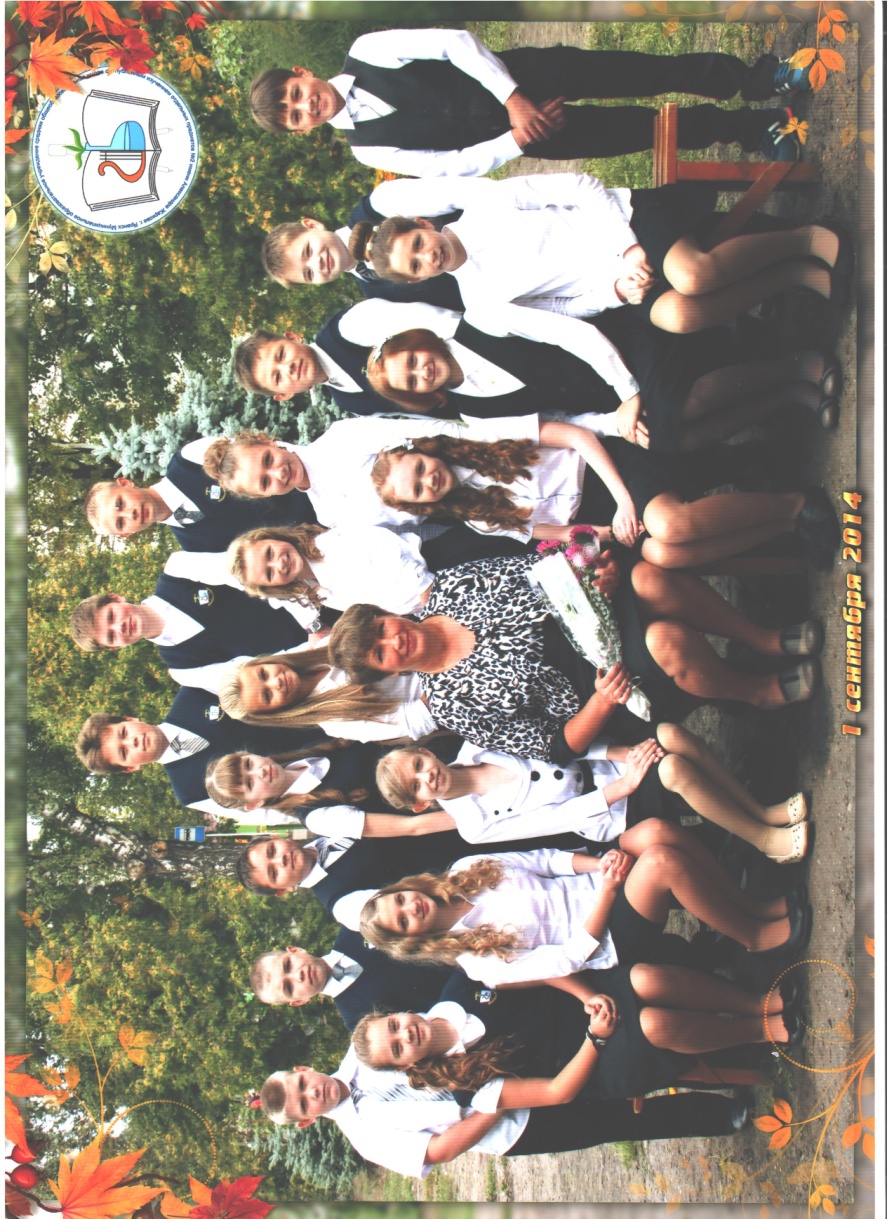 